TÄYTTÖOHJEETAvustusta koskeva hakemus on toimitettava maa- ja metsätalousministeriölle hakuilmoituksessa ilmoitetun aikataulun mukaan. Kunkin kohteen yksilöity verollinen ja veroton (alv 0) kustannusarvio. Haettaessa avustusta arvonlisäveron osuuteen, avustuksen saajan on esitettävä riittävä selvitys alv-velvollisuudestaan. Arvonlisävero on hyväksyttävä kustannus vain avustuksensaajille, jotka eivät voi vähentää arvonlisäveron osuutta toiminnassaan.Toiminnan suunnittelussa tavoitteet ja tulokset määritellään käytännönläheisesti siten, että niiden saavuttamista on mahdollista seurata. Lisäksi arvioidaan mitä vaikutuksia toiminnalla saadaan aikaan heti ja mitä tulevaisuudessa.Allekirjoituksellaan hakija vakuuttaa, että hakemuksen tiedot ovat oikein ja hyväksyy, että avustustietoja voidaan julkistaa myöntävän ministeriön toimesta. LIITTEET:Yhteisön hyväksytty toimintasuunnitelma vuodelle 2024Yhteisön hyväksytty talousarvio vuodelle 2024Selvitys samaa tarkoitusta varten haetuista muista julkisista tuista Hakuilmoituksessa vaaditut muut asiakirjat.MAA- JA METSÄTALOUSMINISTERIÖ  |  PL 30  00023 VALTIONEUVOSTO  |  S-POSTIOSOITE: kirjaamo.mmm@gov.fiANVISNINGAR FÖR IFYLLANDETAnsökan om understöd ska lämnas in till jord- och skogsbruksministeriet inom den tidsfrist som anges i ansökningsformuläret.1)	En specificerad, skattepliktig och skattefri kostnadskalkyl (moms 0) för varje objekt. Vid ansökan om understöd för mervärdesskattens andel ska understödstagaren lägga fram en tillräcklig utredning om sin momsskyldighet. Mervärdesskatten är en godtagbar kostnad endast för understödstagare som inte kan minska mervärdesskattens andel i sin verksamhet.2)	I planeringen av verksamheten ska målen och resultaten definieras på ett praktiskt sätt så att uppnåendet av dem kan följas upp. Man bedömer också vilka effekter verksamheten ger genast och i framtiden.3)	Genom sin underskrift försäkrar den sökande att uppgifterna i ansökan är korrekta och godkänner att uppgifter om understödet kan publiceras av det beviljande ministeriet.BILAGOR:Sammanslutningens godkända verksamhetsplan för år 2024Sammanslutningens godkända budget för år 2024Redogörelse för andra offentliga understöd som sökts för samma syfteÖvriga nödvändiga dokument som anges i ansökningsannonsen.JORD- OCH SKOGSBRUKSMINISTERIET  |  PB 30  00023 STATSRÅDET  |  E-POSTADRESS: registratorskontoret.jsm@gov.fi 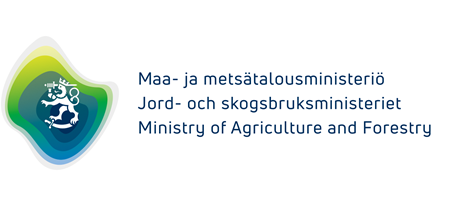 HAKEMUSvaltionavustuksen saamiseksi, ERITYISAVUSTUSANSÖKANom statsunderstöd, SPECIALUNDERSTÖDHAKEMUSvaltionavustuksen saamiseksi, ERITYISAVUSTUSANSÖKANom statsunderstöd, SPECIALUNDERSTÖDHAKEMUSvaltionavustuksen saamiseksi, ERITYISAVUSTUSANSÖKANom statsunderstöd, SPECIALUNDERSTÖDHAKEMUSvaltionavustuksen saamiseksi, ERITYISAVUSTUSANSÖKANom statsunderstöd, SPECIALUNDERSTÖDHAKIJA • SÖKANDEHAKIJA • SÖKANDEHAKIJA • SÖKANDEHAKIJA • SÖKANDEHAKIJA • SÖKANDEHAKIJA • SÖKANDEHAKIJA • SÖKANDENimi • NamnNimi • NamnNimi • NamnNimilyhenne • NamnförkortningNimilyhenne • NamnförkortningNimilyhenne • NamnförkortningNimilyhenne • NamnförkortningKotipaikka • HemortKotipaikka • HemortKotipaikka • HemortYhteyshenkilö • KontaktpersonYhteyshenkilö • KontaktpersonYhteyshenkilö • KontaktpersonYhteyshenkilö • KontaktpersonNimenkirjoitusoikeuden omaavien henkilöiden nimet • Personer med rätt att teckna sammanslutningens namn sNimenkirjoitusoikeuden omaavien henkilöiden nimet • Personer med rätt att teckna sammanslutningens namn sNimenkirjoitusoikeuden omaavien henkilöiden nimet • Personer med rätt att teckna sammanslutningens namn sNimenkirjoitusoikeuden omaavien henkilöiden nimet • Personer med rätt att teckna sammanslutningens namn sNimenkirjoitusoikeuden omaavien henkilöiden nimet • Personer med rätt att teckna sammanslutningens namn sNimenkirjoitusoikeuden omaavien henkilöiden nimet • Personer med rätt att teckna sammanslutningens namn sNimenkirjoitusoikeuden omaavien henkilöiden nimet • Personer med rätt att teckna sammanslutningens namn sY-tunnus •  FO-nummerY-tunnus •  FO-nummerY-tunnus •  FO-nummerTilinumero IBAN-muodossa • Kontonummer i IBAN-formatTilinumero IBAN-muodossa • Kontonummer i IBAN-formatTilinumero IBAN-muodossa • Kontonummer i IBAN-formatTilinumero IBAN-muodossa • Kontonummer i IBAN-formatLähiosoite • NäradressLähiosoite • NäradressLähiosoite • NäradressLähiosoite • NäradressPostinumero ja -toimipaikka • Postnummer och postkontorPostinumero ja -toimipaikka • Postnummer och postkontorPostinumero ja -toimipaikka • Postnummer och postkontorHakijaorganisaation ja yhteyshenkilön sähköpostiosoitteet • Den sökande organisationens och kontaktpersonens e-postadresserHakijaorganisaation ja yhteyshenkilön sähköpostiosoitteet • Den sökande organisationens och kontaktpersonens e-postadresserHakijaorganisaation ja yhteyshenkilön sähköpostiosoitteet • Den sökande organisationens och kontaktpersonens e-postadresserPuhelin • TelefonPuhelin • TelefonPuhelin • TelefonPuhelin • TelefonInternetosoite • WebbadressPuhelin • TelefonInternetosoite • WebbadressPuhelin • TelefonInternetosoite • WebbadressPuhelin • TelefonInternetosoite • WebbadressPuhelin • TelefonInternetosoite • WebbadressPuhelin • TelefonInternetosoite • WebbadressPuhelin • TelefonInternetosoite • WebbadressPuhelin • TelefonArvonlisäverovelvollisuus  • Momsskyldighet ALV-velvollinen koko toiminnasta •  Momsskyldigheten gäller för hela verksamheten  ALV-velvollinen valtionavustuksella rahoitetusta toiminnasta  • Momsskyldig för den verksamhet som finansieras med statsunderstöd ei ALV-velvollinen •  Inte momsskyldigArvonlisäverovelvollisuus  • Momsskyldighet ALV-velvollinen koko toiminnasta •  Momsskyldigheten gäller för hela verksamheten  ALV-velvollinen valtionavustuksella rahoitetusta toiminnasta  • Momsskyldig för den verksamhet som finansieras med statsunderstöd ei ALV-velvollinen •  Inte momsskyldigArvonlisäverovelvollisuus  • Momsskyldighet ALV-velvollinen koko toiminnasta •  Momsskyldigheten gäller för hela verksamheten  ALV-velvollinen valtionavustuksella rahoitetusta toiminnasta  • Momsskyldig för den verksamhet som finansieras med statsunderstöd ei ALV-velvollinen •  Inte momsskyldigArvonlisäverovelvollisuus  • Momsskyldighet ALV-velvollinen koko toiminnasta •  Momsskyldigheten gäller för hela verksamheten  ALV-velvollinen valtionavustuksella rahoitetusta toiminnasta  • Momsskyldig för den verksamhet som finansieras med statsunderstöd ei ALV-velvollinen •  Inte momsskyldigArvonlisäverovelvollisuus  • Momsskyldighet ALV-velvollinen koko toiminnasta •  Momsskyldigheten gäller för hela verksamheten  ALV-velvollinen valtionavustuksella rahoitetusta toiminnasta  • Momsskyldig för den verksamhet som finansieras med statsunderstöd ei ALV-velvollinen •  Inte momsskyldigArvonlisäverovelvollisuus  • Momsskyldighet ALV-velvollinen koko toiminnasta •  Momsskyldigheten gäller för hela verksamheten  ALV-velvollinen valtionavustuksella rahoitetusta toiminnasta  • Momsskyldig för den verksamhet som finansieras med statsunderstöd ei ALV-velvollinen •  Inte momsskyldigArvonlisäverovelvollisuus  • Momsskyldighet ALV-velvollinen koko toiminnasta •  Momsskyldigheten gäller för hela verksamheten  ALV-velvollinen valtionavustuksella rahoitetusta toiminnasta  • Momsskyldig för den verksamhet som finansieras med statsunderstöd ei ALV-velvollinen •  Inte momsskyldigLupa sähköiseen asiointiin (avustuspäätös lähetetään hakemuksessa ilmoitettuun sähköpostiosoitteeseen) • Samtycke till elektronisk kommunikation (understödsbeslutet sänds till den e-postadress som anges i ansökan) Kyllä • Ja  Ei • NejLupa sähköiseen asiointiin (avustuspäätös lähetetään hakemuksessa ilmoitettuun sähköpostiosoitteeseen) • Samtycke till elektronisk kommunikation (understödsbeslutet sänds till den e-postadress som anges i ansökan) Kyllä • Ja  Ei • NejLupa sähköiseen asiointiin (avustuspäätös lähetetään hakemuksessa ilmoitettuun sähköpostiosoitteeseen) • Samtycke till elektronisk kommunikation (understödsbeslutet sänds till den e-postadress som anges i ansökan) Kyllä • Ja  Ei • NejLupa sähköiseen asiointiin (avustuspäätös lähetetään hakemuksessa ilmoitettuun sähköpostiosoitteeseen) • Samtycke till elektronisk kommunikation (understödsbeslutet sänds till den e-postadress som anges i ansökan) Kyllä • Ja  Ei • NejLupa sähköiseen asiointiin (avustuspäätös lähetetään hakemuksessa ilmoitettuun sähköpostiosoitteeseen) • Samtycke till elektronisk kommunikation (understödsbeslutet sänds till den e-postadress som anges i ansökan) Kyllä • Ja  Ei • NejLupa sähköiseen asiointiin (avustuspäätös lähetetään hakemuksessa ilmoitettuun sähköpostiosoitteeseen) • Samtycke till elektronisk kommunikation (understödsbeslutet sänds till den e-postadress som anges i ansökan) Kyllä • Ja  Ei • NejLupa sähköiseen asiointiin (avustuspäätös lähetetään hakemuksessa ilmoitettuun sähköpostiosoitteeseen) • Samtycke till elektronisk kommunikation (understödsbeslutet sänds till den e-postadress som anges i ansökan) Kyllä • Ja  Ei • NejOnko hakija tai tämän edustaja tuomittu lainvoimaisella päätöksellä rangaistukseen valtionavustuksen myöntövuonna tai sitä edeltäneinä kahtena edellisenä vuotena luvattoman ulkomaisen työvoiman käytöstä tai työnantajan ulkomaalaisrikkomuksesta? Mikäli vastaus on kyllä, tulee avustuksen hakijan antaa asiasta lisäselvitys. •  Har sökanden eller hens företrädare genom en lagakraftvunnen dom under året för beviljande av statsunderstödet eller de två föregående åren dömts till straff för att ha anlitat utländsk arbetskraft som saknar tillstånd eller för utlänningsförseelse av arbetsgivare? Om svaret är ja, ska sökanden ge en ytterligare utredning i ärendet. Kyllä • Ja  Ei • NejOnko hakija tai tämän edustaja tuomittu lainvoimaisella päätöksellä rangaistukseen valtionavustuksen myöntövuonna tai sitä edeltäneinä kahtena edellisenä vuotena luvattoman ulkomaisen työvoiman käytöstä tai työnantajan ulkomaalaisrikkomuksesta? Mikäli vastaus on kyllä, tulee avustuksen hakijan antaa asiasta lisäselvitys. •  Har sökanden eller hens företrädare genom en lagakraftvunnen dom under året för beviljande av statsunderstödet eller de två föregående åren dömts till straff för att ha anlitat utländsk arbetskraft som saknar tillstånd eller för utlänningsförseelse av arbetsgivare? Om svaret är ja, ska sökanden ge en ytterligare utredning i ärendet. Kyllä • Ja  Ei • NejOnko hakija tai tämän edustaja tuomittu lainvoimaisella päätöksellä rangaistukseen valtionavustuksen myöntövuonna tai sitä edeltäneinä kahtena edellisenä vuotena luvattoman ulkomaisen työvoiman käytöstä tai työnantajan ulkomaalaisrikkomuksesta? Mikäli vastaus on kyllä, tulee avustuksen hakijan antaa asiasta lisäselvitys. •  Har sökanden eller hens företrädare genom en lagakraftvunnen dom under året för beviljande av statsunderstödet eller de två föregående åren dömts till straff för att ha anlitat utländsk arbetskraft som saknar tillstånd eller för utlänningsförseelse av arbetsgivare? Om svaret är ja, ska sökanden ge en ytterligare utredning i ärendet. Kyllä • Ja  Ei • NejOnko hakija tai tämän edustaja tuomittu lainvoimaisella päätöksellä rangaistukseen valtionavustuksen myöntövuonna tai sitä edeltäneinä kahtena edellisenä vuotena luvattoman ulkomaisen työvoiman käytöstä tai työnantajan ulkomaalaisrikkomuksesta? Mikäli vastaus on kyllä, tulee avustuksen hakijan antaa asiasta lisäselvitys. •  Har sökanden eller hens företrädare genom en lagakraftvunnen dom under året för beviljande av statsunderstödet eller de två föregående åren dömts till straff för att ha anlitat utländsk arbetskraft som saknar tillstånd eller för utlänningsförseelse av arbetsgivare? Om svaret är ja, ska sökanden ge en ytterligare utredning i ärendet. Kyllä • Ja  Ei • NejOnko hakija tai tämän edustaja tuomittu lainvoimaisella päätöksellä rangaistukseen valtionavustuksen myöntövuonna tai sitä edeltäneinä kahtena edellisenä vuotena luvattoman ulkomaisen työvoiman käytöstä tai työnantajan ulkomaalaisrikkomuksesta? Mikäli vastaus on kyllä, tulee avustuksen hakijan antaa asiasta lisäselvitys. •  Har sökanden eller hens företrädare genom en lagakraftvunnen dom under året för beviljande av statsunderstödet eller de två föregående åren dömts till straff för att ha anlitat utländsk arbetskraft som saknar tillstånd eller för utlänningsförseelse av arbetsgivare? Om svaret är ja, ska sökanden ge en ytterligare utredning i ärendet. Kyllä • Ja  Ei • NejOnko hakija tai tämän edustaja tuomittu lainvoimaisella päätöksellä rangaistukseen valtionavustuksen myöntövuonna tai sitä edeltäneinä kahtena edellisenä vuotena luvattoman ulkomaisen työvoiman käytöstä tai työnantajan ulkomaalaisrikkomuksesta? Mikäli vastaus on kyllä, tulee avustuksen hakijan antaa asiasta lisäselvitys. •  Har sökanden eller hens företrädare genom en lagakraftvunnen dom under året för beviljande av statsunderstödet eller de två föregående åren dömts till straff för att ha anlitat utländsk arbetskraft som saknar tillstånd eller för utlänningsförseelse av arbetsgivare? Om svaret är ja, ska sökanden ge en ytterligare utredning i ärendet. Kyllä • Ja  Ei • NejOnko hakija tai tämän edustaja tuomittu lainvoimaisella päätöksellä rangaistukseen valtionavustuksen myöntövuonna tai sitä edeltäneinä kahtena edellisenä vuotena luvattoman ulkomaisen työvoiman käytöstä tai työnantajan ulkomaalaisrikkomuksesta? Mikäli vastaus on kyllä, tulee avustuksen hakijan antaa asiasta lisäselvitys. •  Har sökanden eller hens företrädare genom en lagakraftvunnen dom under året för beviljande av statsunderstödet eller de två föregående åren dömts till straff för att ha anlitat utländsk arbetskraft som saknar tillstånd eller för utlänningsförseelse av arbetsgivare? Om svaret är ja, ska sökanden ge en ytterligare utredning i ärendet. Kyllä • Ja  Ei • NejOnko hakijalle määrätty lainvoimaisella päätöksellä työsopimuslaissa tarkoitettu seuraamusmaksu? Mikäli vastaus on kyllä, tulee avustuksen hakijan antaa asiasta lisäselvitys. •  Har sökanden genom ett lagakraftvunnet beslut belagts med en påföljdsavgift enligt arbetsavtalslagen? Om svaret är ja, ska sökanden ge en ytterligare utredning i ärendet. Kyllä • Ja  Ei • NejOnko hakijalle määrätty lainvoimaisella päätöksellä työsopimuslaissa tarkoitettu seuraamusmaksu? Mikäli vastaus on kyllä, tulee avustuksen hakijan antaa asiasta lisäselvitys. •  Har sökanden genom ett lagakraftvunnet beslut belagts med en påföljdsavgift enligt arbetsavtalslagen? Om svaret är ja, ska sökanden ge en ytterligare utredning i ärendet. Kyllä • Ja  Ei • NejOnko hakijalle määrätty lainvoimaisella päätöksellä työsopimuslaissa tarkoitettu seuraamusmaksu? Mikäli vastaus on kyllä, tulee avustuksen hakijan antaa asiasta lisäselvitys. •  Har sökanden genom ett lagakraftvunnet beslut belagts med en påföljdsavgift enligt arbetsavtalslagen? Om svaret är ja, ska sökanden ge en ytterligare utredning i ärendet. Kyllä • Ja  Ei • NejOnko hakijalle määrätty lainvoimaisella päätöksellä työsopimuslaissa tarkoitettu seuraamusmaksu? Mikäli vastaus on kyllä, tulee avustuksen hakijan antaa asiasta lisäselvitys. •  Har sökanden genom ett lagakraftvunnet beslut belagts med en påföljdsavgift enligt arbetsavtalslagen? Om svaret är ja, ska sökanden ge en ytterligare utredning i ärendet. Kyllä • Ja  Ei • NejOnko hakijalle määrätty lainvoimaisella päätöksellä työsopimuslaissa tarkoitettu seuraamusmaksu? Mikäli vastaus on kyllä, tulee avustuksen hakijan antaa asiasta lisäselvitys. •  Har sökanden genom ett lagakraftvunnet beslut belagts med en påföljdsavgift enligt arbetsavtalslagen? Om svaret är ja, ska sökanden ge en ytterligare utredning i ärendet. Kyllä • Ja  Ei • NejOnko hakijalle määrätty lainvoimaisella päätöksellä työsopimuslaissa tarkoitettu seuraamusmaksu? Mikäli vastaus on kyllä, tulee avustuksen hakijan antaa asiasta lisäselvitys. •  Har sökanden genom ett lagakraftvunnet beslut belagts med en påföljdsavgift enligt arbetsavtalslagen? Om svaret är ja, ska sökanden ge en ytterligare utredning i ärendet. Kyllä • Ja  Ei • NejOnko hakijalle määrätty lainvoimaisella päätöksellä työsopimuslaissa tarkoitettu seuraamusmaksu? Mikäli vastaus on kyllä, tulee avustuksen hakijan antaa asiasta lisäselvitys. •  Har sökanden genom ett lagakraftvunnet beslut belagts med en påföljdsavgift enligt arbetsavtalslagen? Om svaret är ja, ska sökanden ge en ytterligare utredning i ärendet. Kyllä • Ja  Ei • NejAVUSTETTAVAN TOIMINNAN TIEDOT • UPPGIFTER OM DEN UNDERSTÖDDA VERKSAMHETENAVUSTETTAVAN TOIMINNAN TIEDOT • UPPGIFTER OM DEN UNDERSTÖDDA VERKSAMHETENAVUSTETTAVAN TOIMINNAN TIEDOT • UPPGIFTER OM DEN UNDERSTÖDDA VERKSAMHETENAVUSTETTAVAN TOIMINNAN TIEDOT • UPPGIFTER OM DEN UNDERSTÖDDA VERKSAMHETENAVUSTETTAVAN TOIMINNAN TIEDOT • UPPGIFTER OM DEN UNDERSTÖDDA VERKSAMHETENAVUSTETTAVAN TOIMINNAN TIEDOT • UPPGIFTER OM DEN UNDERSTÖDDA VERKSAMHETENAVUSTETTAVAN TOIMINNAN TIEDOT • UPPGIFTER OM DEN UNDERSTÖDDA VERKSAMHETENHaettava määrä (euro) • Belopp som söks (euro) Pankkitili • Sökandens bankkonto IBANHaettava määrä (euro) • Belopp som söks (euro) Pankkitili • Sökandens bankkonto IBANHaettava määrä (euro) • Belopp som söks (euro) Pankkitili • Sökandens bankkonto IBANHaettava määrä (euro) • Belopp som söks (euro) Pankkitili • Sökandens bankkonto IBANHaettava määrä (euro) • Belopp som söks (euro) Pankkitili • Sökandens bankkonto IBANHaettava määrä (euro) • Belopp som söks (euro) Pankkitili • Sökandens bankkonto IBANHaettava määrä (euro) • Belopp som söks (euro) Pankkitili • Sökandens bankkonto IBANHaetaanko/ onko avustettavaan toimintaan haettu muuta julkista tukea  • Söks det / har det sökts annat offentligt stöd för den understödda verksamheten  Ei • Nej	 On, haettu määrä ja taho, jolta on haettu (tarkempi selvitys liitteessä 3).  •          Ja, hur stort belopp och hos vilken instans har stöd sökts (närmare redogörelse i bilaga 3). Haetaanko/ onko avustettavaan toimintaan haettu muuta julkista tukea  • Söks det / har det sökts annat offentligt stöd för den understödda verksamheten  Ei • Nej	 On, haettu määrä ja taho, jolta on haettu (tarkempi selvitys liitteessä 3).  •          Ja, hur stort belopp och hos vilken instans har stöd sökts (närmare redogörelse i bilaga 3). Haetaanko/ onko avustettavaan toimintaan haettu muuta julkista tukea  • Söks det / har det sökts annat offentligt stöd för den understödda verksamheten  Ei • Nej	 On, haettu määrä ja taho, jolta on haettu (tarkempi selvitys liitteessä 3).  •          Ja, hur stort belopp och hos vilken instans har stöd sökts (närmare redogörelse i bilaga 3). Haetaanko/ onko avustettavaan toimintaan haettu muuta julkista tukea  • Söks det / har det sökts annat offentligt stöd för den understödda verksamheten  Ei • Nej	 On, haettu määrä ja taho, jolta on haettu (tarkempi selvitys liitteessä 3).  •          Ja, hur stort belopp och hos vilken instans har stöd sökts (närmare redogörelse i bilaga 3). Haetaanko/ onko avustettavaan toimintaan haettu muuta julkista tukea  • Söks det / har det sökts annat offentligt stöd för den understödda verksamheten  Ei • Nej	 On, haettu määrä ja taho, jolta on haettu (tarkempi selvitys liitteessä 3).  •          Ja, hur stort belopp och hos vilken instans har stöd sökts (närmare redogörelse i bilaga 3). Haetaanko/ onko avustettavaan toimintaan haettu muuta julkista tukea  • Söks det / har det sökts annat offentligt stöd för den understödda verksamheten  Ei • Nej	 On, haettu määrä ja taho, jolta on haettu (tarkempi selvitys liitteessä 3).  •          Ja, hur stort belopp och hos vilken instans har stöd sökts (närmare redogörelse i bilaga 3). Haetaanko/ onko avustettavaan toimintaan haettu muuta julkista tukea  • Söks det / har det sökts annat offentligt stöd för den understödda verksamheten  Ei • Nej	 On, haettu määrä ja taho, jolta on haettu (tarkempi selvitys liitteessä 3).  •          Ja, hur stort belopp och hos vilken instans har stöd sökts (närmare redogörelse i bilaga 3). Avustuksen käyttötarkoitus ja kuvaus kohteittain (tarvittaessa täydennykset eri liitteillä) • Understödets användningsändamål och beskrivning enligt objekt (vid behov kompletteringar med olika bilagor)Avustuksen käyttötarkoitus ja kuvaus kohteittain (tarvittaessa täydennykset eri liitteillä) • Understödets användningsändamål och beskrivning enligt objekt (vid behov kompletteringar med olika bilagor)Avustuksen käyttötarkoitus ja kuvaus kohteittain (tarvittaessa täydennykset eri liitteillä) • Understödets användningsändamål och beskrivning enligt objekt (vid behov kompletteringar med olika bilagor)Avustuksen käyttötarkoitus ja kuvaus kohteittain (tarvittaessa täydennykset eri liitteillä) • Understödets användningsändamål och beskrivning enligt objekt (vid behov kompletteringar med olika bilagor)Avustuksen käyttötarkoitus ja kuvaus kohteittain (tarvittaessa täydennykset eri liitteillä) • Understödets användningsändamål och beskrivning enligt objekt (vid behov kompletteringar med olika bilagor)Avustuksen käyttötarkoitus ja kuvaus kohteittain (tarvittaessa täydennykset eri liitteillä) • Understödets användningsändamål och beskrivning enligt objekt (vid behov kompletteringar med olika bilagor)Avustuksen käyttötarkoitus ja kuvaus kohteittain (tarvittaessa täydennykset eri liitteillä) • Understödets användningsändamål och beskrivning enligt objekt (vid behov kompletteringar med olika bilagor)Avustuskohteiden yksilöity kustannusarvio (euroa) ja avustusosuus (%) kustannuksista 1) (tarvittaessa täydennykset eri liitteillä) •  Specificerad kostnadskalkyl för understödsobjekten (euro) och inderstödsandel (%) av kostnaderna 1) (vid behov kompletteringar med olika bilagor) Avustuskohteiden yksilöity kustannusarvio (euroa) ja avustusosuus (%) kustannuksista 1) (tarvittaessa täydennykset eri liitteillä) •  Specificerad kostnadskalkyl för understödsobjekten (euro) och inderstödsandel (%) av kostnaderna 1) (vid behov kompletteringar med olika bilagor) Avustuskohteiden yksilöity kustannusarvio (euroa) ja avustusosuus (%) kustannuksista 1) (tarvittaessa täydennykset eri liitteillä) •  Specificerad kostnadskalkyl för understödsobjekten (euro) och inderstödsandel (%) av kostnaderna 1) (vid behov kompletteringar med olika bilagor) Avustuskohteiden yksilöity kustannusarvio (euroa) ja avustusosuus (%) kustannuksista 1) (tarvittaessa täydennykset eri liitteillä) •  Specificerad kostnadskalkyl för understödsobjekten (euro) och inderstödsandel (%) av kostnaderna 1) (vid behov kompletteringar med olika bilagor) Avustuskohteiden yksilöity kustannusarvio (euroa) ja avustusosuus (%) kustannuksista 1) (tarvittaessa täydennykset eri liitteillä) •  Specificerad kostnadskalkyl för understödsobjekten (euro) och inderstödsandel (%) av kostnaderna 1) (vid behov kompletteringar med olika bilagor) Avustuskohteiden yksilöity kustannusarvio (euroa) ja avustusosuus (%) kustannuksista 1) (tarvittaessa täydennykset eri liitteillä) •  Specificerad kostnadskalkyl för understödsobjekten (euro) och inderstödsandel (%) av kostnaderna 1) (vid behov kompletteringar med olika bilagor) Avustuskohteiden yksilöity kustannusarvio (euroa) ja avustusosuus (%) kustannuksista 1) (tarvittaessa täydennykset eri liitteillä) •  Specificerad kostnadskalkyl för understödsobjekten (euro) och inderstödsandel (%) av kostnaderna 1) (vid behov kompletteringar med olika bilagor) Avustettavan toiminnan tavoitteet ja seuranta 2)  (tarvittaessa täydennykset eri liitteillä) • Resultat och uppföljning av verksamheten som understöds 2 (vid behov kompletteringar med oliga bilagor)Avustettavan toiminnan tavoitteet ja seuranta 2)  (tarvittaessa täydennykset eri liitteillä) • Resultat och uppföljning av verksamheten som understöds 2 (vid behov kompletteringar med oliga bilagor)Avustettavan toiminnan tavoitteet ja seuranta 2)  (tarvittaessa täydennykset eri liitteillä) • Resultat och uppföljning av verksamheten som understöds 2 (vid behov kompletteringar med oliga bilagor)Avustettavan toiminnan tavoitteet ja seuranta 2)  (tarvittaessa täydennykset eri liitteillä) • Resultat och uppföljning av verksamheten som understöds 2 (vid behov kompletteringar med oliga bilagor)Avustettavan toiminnan tavoitteet ja seuranta 2)  (tarvittaessa täydennykset eri liitteillä) • Resultat och uppföljning av verksamheten som understöds 2 (vid behov kompletteringar med oliga bilagor)Avustettavan toiminnan tavoitteet ja seuranta 2)  (tarvittaessa täydennykset eri liitteillä) • Resultat och uppföljning av verksamheten som understöds 2 (vid behov kompletteringar med oliga bilagor)Avustettavan toiminnan tavoitteet ja seuranta 2)  (tarvittaessa täydennykset eri liitteillä) • Resultat och uppföljning av verksamheten som understöds 2 (vid behov kompletteringar med oliga bilagor)ALLEKIRJOITUS • UNDERSKRIFTAllekirjoituksellani vakuutan hakemuksen tiedot oikeiksi ja hyväksyn, että avustustietoja voidaan julkistaa myöntävän ministeriön toimesta. Lisäksi vakuutan, että yritykseni ei ole EU:n valtiontukisäännösten tarkoittama taloudellisissa vaikeuksissa oleva yritys, eikä Euroopan komissio ole aiemmin antanut yritystä koskevaa perintämääräystä. Yrityksen taloudellisen toiminnan jatkuvuuden vaarantuessa otan viipymättä yhteyttä tuen myöntäjään. • Genom min underskrift försäkrar jag att uppgifterna i ansökan är korrekta och godkänner att uppgifter om understödet kan publiceras av det beviljande ministeriet. Jag försäkrar också att mitt företag inte är ett sådant företag i ekonomiska svårigheter som avses i EU:s bestämmelser om statsunderstöd och att Europeiska kommissionen inte tidigare har utfärdat ett återbetalningskrav som berör företaget. Om kontinuiteten i företagets ekonomiska verksamhet äventyras kontaktar jag utan dröjsmål den som beviljat understödet.ALLEKIRJOITUS • UNDERSKRIFTAllekirjoituksellani vakuutan hakemuksen tiedot oikeiksi ja hyväksyn, että avustustietoja voidaan julkistaa myöntävän ministeriön toimesta. Lisäksi vakuutan, että yritykseni ei ole EU:n valtiontukisäännösten tarkoittama taloudellisissa vaikeuksissa oleva yritys, eikä Euroopan komissio ole aiemmin antanut yritystä koskevaa perintämääräystä. Yrityksen taloudellisen toiminnan jatkuvuuden vaarantuessa otan viipymättä yhteyttä tuen myöntäjään. • Genom min underskrift försäkrar jag att uppgifterna i ansökan är korrekta och godkänner att uppgifter om understödet kan publiceras av det beviljande ministeriet. Jag försäkrar också att mitt företag inte är ett sådant företag i ekonomiska svårigheter som avses i EU:s bestämmelser om statsunderstöd och att Europeiska kommissionen inte tidigare har utfärdat ett återbetalningskrav som berör företaget. Om kontinuiteten i företagets ekonomiska verksamhet äventyras kontaktar jag utan dröjsmål den som beviljat understödet.ALLEKIRJOITUS • UNDERSKRIFTAllekirjoituksellani vakuutan hakemuksen tiedot oikeiksi ja hyväksyn, että avustustietoja voidaan julkistaa myöntävän ministeriön toimesta. Lisäksi vakuutan, että yritykseni ei ole EU:n valtiontukisäännösten tarkoittama taloudellisissa vaikeuksissa oleva yritys, eikä Euroopan komissio ole aiemmin antanut yritystä koskevaa perintämääräystä. Yrityksen taloudellisen toiminnan jatkuvuuden vaarantuessa otan viipymättä yhteyttä tuen myöntäjään. • Genom min underskrift försäkrar jag att uppgifterna i ansökan är korrekta och godkänner att uppgifter om understödet kan publiceras av det beviljande ministeriet. Jag försäkrar också att mitt företag inte är ett sådant företag i ekonomiska svårigheter som avses i EU:s bestämmelser om statsunderstöd och att Europeiska kommissionen inte tidigare har utfärdat ett återbetalningskrav som berör företaget. Om kontinuiteten i företagets ekonomiska verksamhet äventyras kontaktar jag utan dröjsmål den som beviljat understödet.ALLEKIRJOITUS • UNDERSKRIFTAllekirjoituksellani vakuutan hakemuksen tiedot oikeiksi ja hyväksyn, että avustustietoja voidaan julkistaa myöntävän ministeriön toimesta. Lisäksi vakuutan, että yritykseni ei ole EU:n valtiontukisäännösten tarkoittama taloudellisissa vaikeuksissa oleva yritys, eikä Euroopan komissio ole aiemmin antanut yritystä koskevaa perintämääräystä. Yrityksen taloudellisen toiminnan jatkuvuuden vaarantuessa otan viipymättä yhteyttä tuen myöntäjään. • Genom min underskrift försäkrar jag att uppgifterna i ansökan är korrekta och godkänner att uppgifter om understödet kan publiceras av det beviljande ministeriet. Jag försäkrar också att mitt företag inte är ett sådant företag i ekonomiska svårigheter som avses i EU:s bestämmelser om statsunderstöd och att Europeiska kommissionen inte tidigare har utfärdat ett återbetalningskrav som berör företaget. Om kontinuiteten i företagets ekonomiska verksamhet äventyras kontaktar jag utan dröjsmål den som beviljat understödet.ALLEKIRJOITUS • UNDERSKRIFTAllekirjoituksellani vakuutan hakemuksen tiedot oikeiksi ja hyväksyn, että avustustietoja voidaan julkistaa myöntävän ministeriön toimesta. Lisäksi vakuutan, että yritykseni ei ole EU:n valtiontukisäännösten tarkoittama taloudellisissa vaikeuksissa oleva yritys, eikä Euroopan komissio ole aiemmin antanut yritystä koskevaa perintämääräystä. Yrityksen taloudellisen toiminnan jatkuvuuden vaarantuessa otan viipymättä yhteyttä tuen myöntäjään. • Genom min underskrift försäkrar jag att uppgifterna i ansökan är korrekta och godkänner att uppgifter om understödet kan publiceras av det beviljande ministeriet. Jag försäkrar också att mitt företag inte är ett sådant företag i ekonomiska svårigheter som avses i EU:s bestämmelser om statsunderstöd och att Europeiska kommissionen inte tidigare har utfärdat ett återbetalningskrav som berör företaget. Om kontinuiteten i företagets ekonomiska verksamhet äventyras kontaktar jag utan dröjsmål den som beviljat understödet.ALLEKIRJOITUS • UNDERSKRIFTAllekirjoituksellani vakuutan hakemuksen tiedot oikeiksi ja hyväksyn, että avustustietoja voidaan julkistaa myöntävän ministeriön toimesta. Lisäksi vakuutan, että yritykseni ei ole EU:n valtiontukisäännösten tarkoittama taloudellisissa vaikeuksissa oleva yritys, eikä Euroopan komissio ole aiemmin antanut yritystä koskevaa perintämääräystä. Yrityksen taloudellisen toiminnan jatkuvuuden vaarantuessa otan viipymättä yhteyttä tuen myöntäjään. • Genom min underskrift försäkrar jag att uppgifterna i ansökan är korrekta och godkänner att uppgifter om understödet kan publiceras av det beviljande ministeriet. Jag försäkrar också att mitt företag inte är ett sådant företag i ekonomiska svårigheter som avses i EU:s bestämmelser om statsunderstöd och att Europeiska kommissionen inte tidigare har utfärdat ett återbetalningskrav som berör företaget. Om kontinuiteten i företagets ekonomiska verksamhet äventyras kontaktar jag utan dröjsmål den som beviljat understödet.ALLEKIRJOITUS • UNDERSKRIFTAllekirjoituksellani vakuutan hakemuksen tiedot oikeiksi ja hyväksyn, että avustustietoja voidaan julkistaa myöntävän ministeriön toimesta. Lisäksi vakuutan, että yritykseni ei ole EU:n valtiontukisäännösten tarkoittama taloudellisissa vaikeuksissa oleva yritys, eikä Euroopan komissio ole aiemmin antanut yritystä koskevaa perintämääräystä. Yrityksen taloudellisen toiminnan jatkuvuuden vaarantuessa otan viipymättä yhteyttä tuen myöntäjään. • Genom min underskrift försäkrar jag att uppgifterna i ansökan är korrekta och godkänner att uppgifter om understödet kan publiceras av det beviljande ministeriet. Jag försäkrar också att mitt företag inte är ett sådant företag i ekonomiska svårigheter som avses i EU:s bestämmelser om statsunderstöd och att Europeiska kommissionen inte tidigare har utfärdat ett återbetalningskrav som berör företaget. Om kontinuiteten i företagets ekonomiska verksamhet äventyras kontaktar jag utan dröjsmål den som beviljat understödet.Paikka ja aika • Ort och tidHakijan nimenkirjoitukseen oikeutetun henkilön allekirjoitus ja nimenselvennys3) • Underskrift av person med rätt att teckna den sökandes namn och namnförtydligande4) Hakijan nimenkirjoitukseen oikeutetun henkilön allekirjoitus ja nimenselvennys3) • Underskrift av person med rätt att teckna den sökandes namn och namnförtydligande4) Hakijan nimenkirjoitukseen oikeutetun henkilön allekirjoitus ja nimenselvennys3) • Underskrift av person med rätt att teckna den sökandes namn och namnförtydligande4) Hakijan nimenkirjoitukseen oikeutetun henkilön allekirjoitus ja nimenselvennys3) • Underskrift av person med rätt att teckna den sökandes namn och namnförtydligande4) Hakijan nimenkirjoitukseen oikeutetun henkilön allekirjoitus ja nimenselvennys3) • Underskrift av person med rätt att teckna den sökandes namn och namnförtydligande4) Hakijan nimenkirjoitukseen oikeutetun henkilön allekirjoitus ja nimenselvennys3) • Underskrift av person med rätt att teckna den sökandes namn och namnförtydligande4) 